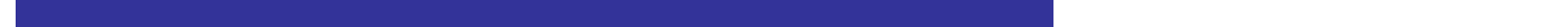 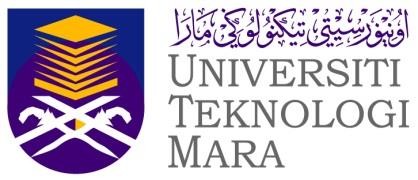 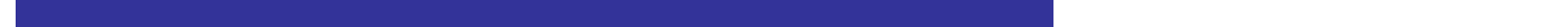 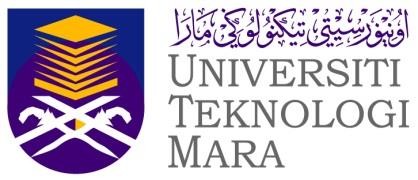 Arahan:Staf akademik UiTM dikehendaki mengisi borang permohonan ini dengan lengkap mengikut Pekeliling Timbalan Naib Canselor (Penyelidikan & Inovasi) Bilangan 01 Tahun 2020. Bukti pencapaian perlu dilampirkan.Sila hantar permohonan yang lengkap beserta bukti pencapaian kepada Ketua PTJ (Dekan/Rektor/Pengarah).A. MAKLUMAT PEMOHONA. MAKLUMAT PEMOHONA. MAKLUMAT PEMOHONA. MAKLUMAT PEMOHONNama Penuh No. PekerjaFakulti/Kampus/InstitutJawatan & GredNo. Tel. BimbitNo. Tel. PejEmelB. MAKLUMAT TERPERINCI PENCAPAIAN SEMASAB. MAKLUMAT TERPERINCI PENCAPAIAN SEMASAB. MAKLUMAT TERPERINCI PENCAPAIAN SEMASAB. MAKLUMAT TERPERINCI PENCAPAIAN SEMASABilKriteria Trek PenyelidikanPencapaian MinimumPencapaian Semasa1.Penyelidik Utama (Ketua Penyelidik)Ketua Penyelidik yang berstatus aktif untuk mana-mana geran penyelidikan yang berdaftar di Institut Pengurusan Penyelidikan (RMC), Pejabat TNCPI, UiTMRM 20,000 (S&T)RM 10,000 (Non S&T)2.Penyeliaan Pelajar Pasca-Siswazah1 PhD (Mod Penyelidikan) atau 2 Sarjana (Mod Penyelidikan)3a) Penerbitan dalam jurnal berindeks SCOPUS, Web of Science atau ERA.ATAUBagi DM45/46/51/52:Sekurang-kurangnya tiga (3) jurnal setahun dan satu (1) daripada jumlah ini sebagai corresponding author/penulis utamaBagi DM53/54/56:Sekurang-kurangnya empat (4) jurnal setahun dan dua (2) daripada jumlah ini sebagai corresponding author/penulis utamaBagi VK7/6/5:Sekurang-kurangnya lima (5) jurnal setahun dan tiga (3) daripada jumlah ini sebagai corresponding author/penulis utamaSebahagian daripada pencapaian penerbitan boleh mengambil kira Jurnal MyCite dengan kesetaraan berikut:Satu (1) jurnal SCOPUS/WoS bersamaan dengan tiga (3) jurnal Mycite.3b) Pengusahaan syarikat pemula/spin off untuk mengkomersialkan hasil penyelidikan (Rujuk kelulusan Senat pada 6 September 2016 tentang syarikat pemula/spin off).Satu (1) syarikat berdaftar dengan UiTM dan sekurang-kurangnya satu (1) produk penyelidikan untuk dikomersialkanC. PENGESAHAN PEMOHONC. PENGESAHAN PEMOHONNama : Tandatangan :Tarikh :Tandatangan :D. SENARAI SEMAK PTJD. SENARAI SEMAK PTJD. SENARAI SEMAK PTJD. SENARAI SEMAK PTJBilSenarai semakSenarai BuktiSemakan PTJ
 (Dekan / Rektor / Pengarah)1Penyelidik Utama (Ketua Penyelidik)Ketua Penyelidik yang berstatus aktif untuk mana-mana geran penyelidikan yang berdaftar di Institut Pengurusan Penyelidikan (RMC), Pejabat TNCPI, UiTMPencapaian Minimum:RM20,000 S&TRM10,000 SS2Penyeliaan Pelajar Pasca-SiswazahPencapaian Minimum:Satu (1) PhD atau dua (2) Sarjana (Mod Penyelidikan)3Penerbitan bersama dalam jurnal berindeks SCOPUS, Web of Science atau ERAPencapaian Minimum:Bagi DM45/46/51/52:Sekurang-kurangnya tiga (3) jurnal setahun dan satu (1) daripada jumlah ini sebagai corresponding author/penulis utamaBagi DM53/54/56:Sekurang-kurangnya empat (4) jurnal setahun dan dua (2) daripada jumlah ini sebagai corresponding author/penulis utamaBagi VK7/6/5:Sekurang-kurangnya lima (5) jurnal setahun dan tiga (3) daripada jumlah ini sebagai corresponding author/penulis utamaSebahagian daripada pencapaian penerbitan boleh mengambil kira Jurnal MyCite dengan kesetaraan berikut:Satu (1) jurnal SCOPUS/WoS bersamaan dengan tiga (3) jurnal Mycite.ATAU3b) Pengusahaan syarikat Start-Up / Spin Off untuk mengkomersialkan hasil penyelidikanPencapaian Minimum:Satu (1) syarikat berdaftar dengan UiTM dan sekurang-kurangnya satu (1) produk penyelidikan untuk dikomersialkanE. PENGESAHAN PTJ (DEKAN / REKTOR / PENGARAH / PNC KOLEJ)E. PENGESAHAN PTJ (DEKAN / REKTOR / PENGARAH / PNC KOLEJ)UlasanTandakan                    SOKONG                               TIDAK SOKONGNama : Tarikh :Tandangan dan Cop Jabatan: